PowerSchool Count Day Procedures Checklist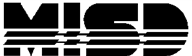 MISD PowerSchool State Reporting DocumentationThis checklist consists of 3 sections:District Info Page – verify that the MSDS count dates are correct for the reporting period (Fall, Spring, EOY)District Office > District > District Info (run ONLY at district level)MSDS Prior Count DateMSDS Current Count DateCompleted:_______Full-Time Equivalencies (FTE) – verify that full-time equivalencies are correct (Fall, Spring, EOY)School > Full-Time Equivalencies (FTE) (can ONLY be run at the school level)Schools Completed:  ___________/ ____________ / ___________/ ____________ / ___________/ ___________Attendance Conversions – verify that attendance conversions are defined correctly for each full-time equivalency. Important for calculating days attended/days enrolled (Fall, Spring, EOY)School > Attendance Conversions (can ONLY be run at the school level)Schools Completed:  ___________/ ____________ / ___________/ ____________ / ___________/ ___________Bell Schedules – verify that the bell schedules are defined correctly (Fall, Spring, EOY)School > Bell Schedules (can ONLY be run at the school level)Schools Completed:  ___________/ ____________ / ___________/ ____________ / ___________/ ___________Calendar Setup – verify that the calendars are setup correctly (Fall, Spring, EOY)School > Calendar Setup (can ONLY be run at the school level)Schools Completed:  ___________/ ____________ / ___________/ ____________ / ___________/ ___________UIC Numbers – search for students with duplicate UIC numbers (Fall, Spring, EOY)Run the Duplicate UIC Numbers Report (run ONLY at district level)System Reports > sqlReports 4 > State Reporting > Duplicate UIC NumbersSchools Completed:  ___________/ ____________ / ___________/ ____________ / ___________/ ___________UIC Numbers – search for students with missing UIC numbers (Fall, Spring, EOY)Run the Invalid/Missing UIC Numbers Report (run at district or building level)System Reports > sqlReports 4 > State Reporting > Invalid/Missing UIC NumbersRun the MI Request for UIC Collection (run at district or building level)System Reports > State Reporting > MI Request for UIC (Run For: Students Without UIC)Schools Completed:  ___________/ ____________ / ___________/ ____________ / ___________/ ___________UIC Numbers – search for active and inactive students with blank UIC numbers (Fall, Spring, EOY)Search: /state_studentnumber= (run at district or building level)Note: this search will pull all active and inactive students that may have been in your database for many years so you may want to add a date parameter to your search such as:  /state_studentnumber= ; districtentrydate>##/##/####Schools Completed:  ___________/ ____________ / ___________/ ____________ / ___________/ ___________School Enrollment Audit Report – identify school enrollment errors (Fall, Spring, EOY)System Reports > School Enrollment Audit  (run at district or building level)Schools Completed:  ___________/ ____________ / ___________/ ____________ / ___________/ ___________Section Enrollment Audit Report – identify student enrollment errors (Fall, Spring, EOY)System Reports > Section Enrollment Audit  (run at district or building level)Schools Completed:  ___________/ ____________ / ___________/ ____________ / ___________/ ___________TIEnet Import/Export Report – (Fall, Spring, EOY)Start Page > TIEnet Import/Export  (run at district or building level)Select either TIEnet Production or TIEnet Snapshot from the dropdown menuSchools Completed:  ___________/ ____________ / ___________/ ____________ / ___________/ ___________Weekly Count Attendance Reports – need to have the week before count day (Fall, Spring)OFFICE STAFF – Print Class Attendance Audit Report (run ONLY at the building level)TEACHERS – Print Weekly Attendance Review from PowerTeacherSchools Completed:  ___________/ ____________ / ___________/ ____________ / ___________/ ___________Enter Dates – verify students enter dates (Fall, Spring, EOY)(run at district or building level)Search for students that have an enter date prior to the first day of school:/EntryDate<09/05/2018;ExitDate>09/05/2018If you have students listed, verify the information in the student’s Transfer Info page and make corrections as necessary or use the Student Field Value function to mass change the students’ entry date.Schools Completed:  ___________/ ____________ / ___________/ ____________ / ___________/ ___________Exit Dates – verify students exit dates (Fall, Spring, EOY)(run at district or building level)Search for students that have an exit date not equal to June 30 of the current school year:/ExitDate>06/01/2018;ExitDate#06/30/2018If you have any students listed, verify the information in the student’s Transfer Info page and make corrections as necessary or use the Student Field Value function to mass change student exit dates. Be careful not to change students who may have exited your district within the school year.Schools Completed:  ___________/ ____________ / ___________/ ____________ / ___________/ ___________Enrollment Summary Report – (Fall, Spring, EOY)Start Page > Enrollment Summary  (run at district or building level)If running the report at the district level, data is calculated for all active students for today’s date.If running the report at the school level, you can choose the students and date for which you want data to be calculated.Schools Completed:  ___________/ ____________ / ___________/ ____________ / ___________/ ___________Full Time Equivalency (Fall, Spring, EOY)It is important that all students have a correct full time equivalency (FTEID) assigned to them. There are many steps necessary to confirm this. Please refer to the PowerSchool State Reporting Procedures for General Collections document (cookbook)Schools Completed:  ___________/ ____________ / ___________/ ____________ / ___________/ ___________Student Schedules – identify students with incomplete or missing schedules (Fall, Spring, EOY)(run at district or building level) (change to the desired terms for secondary schools) (change to full year for elem schools)System Reports > Section Enrollment AuditSearch: *number_of_classes < 1Run the Section Enrollment Audit Report (System Reports)Search for students with incomplete schedules:Search: *number_of_classes < #(# represents the number of classes a student should be enrolled in)Search for students not enrolled in a specific period:*not_enrolled_in_period = 1Schools Completed:  ___________/ ____________ / ___________/ ____________ / ___________/ ___________Early Childhood Special Education Assessment – verify these students are no longer grade 30 (Fall, Spring, EOY)S_MI_STU_GC_X.flagECAssess=1; grade_level#30  (run at district or building level)IF you are using the Educational setting grade level override field to denote Grade 30 students:S_MI_STU_GC_X.flagECAssess=1; S_MI_STU_GC_X.educsetting#30Schools Completed:  ___________/ ____________ / ___________/ ____________ / ___________/ ___________Contacts – verify students have contact address data on their State MI Contacts Page Schools Completed:  ___________/ ____________ / ___________/ ____________ / ___________/ ___________Pupil Codes and Shared District Codes - verify (Fall, Spring)You can verify students coded with a pupil code or a shared district code by running one of the Pupil Share Code ReportsSystem Reports > State Reporting  (run ONLY at building level)Run the Pupil Share Code-By Code and/or the Pupil Share Code-By GradeSchools Completed:  ___________/ ____________ / ___________/ ____________ / ___________/ ___________10/30 Day Rule (Pupil Acct Screen) – clear before the Fall and Spring counts (Fall, Spring)Prior to the Fall and Spring counts, the 10/30 Day Rule field should be cleared.  (run at district or building level)Search for students who have a value in this field that is not equal to blank: /U_MISD.Pupil_1030DayRule#Schools Completed:  ___________/ ____________ / ___________/ ____________ / ___________/ ___________Demographics Tab (MI Demographics page) – multiple fields to verify (Fall, Spring, EOY)Listed below are multiple fields contained in the Demographics page that should be verified prior to each count.Please refer to the PowerSchool State Reporting Procedures for General Collections document (cookbook) for more detailed information regarding searching, verifying and clearing these fields.MSDS School or Facility Number (Fall, Spring, EOY)Field Name: S_MI_STU_GC_X.adminUnit  (run at district or building level)This field should be blank for most students as the MSDS School or Facility Number will pull from the 5-digit state assigned number that is defined in the Schools/School Info page.IAM students should have the number 09886 entered in this field.ECM students should be reported with their local high school state assigned number.Search for students who have a value in this field: /S_MI_STU_GC_X.adminunit#Schools Completed:  ___________/ ____________ / ___________/ ____________ / ___________/ ___________School or Relationship Code (EEM S2E2) (Fall, Spring, EOY)Field Name: S_MI_STU_GC_X.S2E2code  (run at district or building level)Search for students who have a value in this field that is not equal to blank: /S_MI_STU_GC_X.S2E2code#ECM students should be coded 03819. This needs to be completed due to the fact that the Early Middle College was made an S2E2 to separate/categorize the ECM from other programs at the state level.Schools Completed:  ___________/ ____________ / ___________/ ____________ / ___________/ ___________Building Pupil Would Otherwise Attend (BPWOA) (Fall, Spring, EOY)Field Name: S_MI_STU_GC_X.bldgOtherwiseAttend (run at district or building level)Search for students who have a value in this field that is not equal to blank: S_MI_STU_GC_X.bldgOtherwiseAttend#For certain populations (Examples: IAM, Shared-Time, Special Education), this field is required for students that attend a different district other than their home district, as well as, reporting test scores back to the home district). For additional details, please refer to the Cookbook.Schools Completed:  ___________/ ____________ / ___________/ ____________ / ___________/ ___________District Entry Date  (Fall, Spring, EOY)Field Name: DistrictEntryDate  (run at district or building level)Search for students who have a value in this field that is equal to blank: /DistrictEntryDate=Schools Completed:  ___________/ ____________ / ___________/ ____________ / ___________/ ___________Resident County Code  (Fall, Spring, EOY)Field Name: S_MI_STU_GC_X.residentCounty  (run at district or building level)The following search will display students who do not have a value in this field: /S_MI_STU_GC_X.residentCounty=Schools Completed:  ___________/ ____________ / ___________/ ____________ / ___________/ ___________Resident LEA Number  (Fall, Spring, EOY)Field Name: S_MI_STU_GC_X.residentLEA  (run at district or building level)Search for students who have a value in this field that is not equal to blank: /S_MI_STU_GC_X.residentLEA#Schools Completed:  ___________/ ____________ / ___________/ ____________ / ___________/ ___________District of Residence  (Fall, Spring, EOY)Field Name: DistrictofResidence  (run at district or building level)Search for students with a blank District of Residence code: DistrictOfResidence=You can also search for students who are non-residents: DistrictOfResidence#XXXXX(where XXXXX is your 5-digit district code)Schools Completed:  ___________/ ____________ / ___________/ ____________ / ___________/ ___________Student Resident Membership Code  (Fall, Spring, EOY)Field Name: S_MI_STU_GC_X.residentMembership  (run at district or building level)It is a good practice to verify that all students have a residency and verify that residency codes are accurate. For example, a student that may have been living outside of your district last year, may be living in your district this year so their code would have to be changed from non-resident to resident.There are several ways to search on this code:Run the Official Enrollment Student Roster report (System Reports > State Reporting Tab). Look at the Res Code column. You may want to run this at a building level since the report can be lengthy.Search for students without a residency code (equal to blank): /S_MI_STU_GC_X.residentmembership=Search for students with a residency code other than 14: /S_MI_STU_GC_X.residentmembership#14Schools Completed:  ___________/ ____________ / ___________/ ____________ / ___________/ ___________Tuition Funded Enrollment (For the EOY 2020 General Collection only: select “Yes” if applicable at any point during the school year)Schools Completed:  ___________/ ____________ / ___________/ ____________ / ___________/ ___________Out of State Resident Student  (Fall, Spring, EOY)Field Name: S_MI_STU_GC_X.flagOutOfState  (run at district or building level)Search for students who have this field checked: /S_MI_STU_GC_X.flagOutOfState=1Schools Completed:  ___________/ ____________ / ___________/ ____________ / ___________/ ___________Ethnic Codes – verify (Fall, Spring, EOY)(run at district or building level)All students must have an ethnic code selected in the PowerSchool Demographics screenAll student must have an ethnic code selected in the State Demographics screenThese two screens DO NOT update one another so data entry is necessary in both screens.Note: there is a process to mass change ethnic codes, which is outlined in the PowerSchool State Reporting Procedures for General Collections document (cookbook). Please refer to these directions for more detailed information regarding searching, verifying and mass changing these fields.Schools Completed:  ___________/ ____________ / ___________/ ____________ / ___________/ ___________Homeless Students  (Fall, Spring, EOY)Field Name: S_MI_STU_GC_X.homelessStatus  (run at district or building level)Search for students who have a value in this field that is not equal to blank: /S_MI_STU_GC_X.homelessStatus#Verify/Clear this field prior to submitting the fall count since a student’s homeless status may have changed from the previous year.Schools Completed:  ___________/ ____________ / ___________/ ____________ / ___________/ ___________Unaccompanied Youth Students  (Fall, Spring, EOY)Field Name: S_MI_STU_GC_X.flagUnacYouth  (run at district or building level)Search for students who have the field checked: /S_MI_STU_GC_X.flagUnacYouth=1Schools Completed:  ___________/ ____________ / ___________/ ____________ / ___________/ ___________Sec. 6(4)(l)(ii) Pupil Count Exception  (Fall, Spring, EOY)Field Name: S_MI_STU_GC_X.homelessSchool  (run at district or building level)Search for students who have this field checked: /S_MI_STU_GC_X.homelessSchool=1If this field is checked, a value of 9222 will export with state reports.Educational Entity Master (EEM) - verify that the school is properly marked in the School Profile.Schools/School Info Page - verify that the Sec. 6(4)(l)(ii) Pupil Count Exception in EEM field is set to Yes.Schools Completed:  ___________/ ____________ / ___________/ ____________ / ___________/ ___________Immigrant Funding Status  (Fall, Spring, EOY)Field Name: S_MI_STU_GC_X.flagImmFunding  (run at district or building level)Search for students who have this field checked: /S_MI_STU_GC_X.flagImmFunding=1If this field is checked, a value of 9130 will export with state reports.Schools Completed:  ___________/ ____________ / ___________/ ____________ / ___________/ ___________Fields to verify (Fall, Spring, EOY)Listed below are multiple fields that should be verified prior to each count.Please refer to the PowerSchool State Reporting Procedures for General Collections document (cookbook) for more detailed information regarding searching, verifying and clearing these fields:Exclude Student From MSDS State Reporting  (Fall, Spring, EOY)Field Name: State_ExcludeFromReporting  (run at district or building level)A check in this field indicates that the student is excluded from all General Collections, Student Record Maintenance collection, and all Early Childhood collections.Search for students who have this field checked: /State_ExcludeFromReporting=1Schools Completed:  ___________/ ____________ / ___________/ ____________ / ___________/ ___________Educational Setting Grade Level Override  (Fall, Spring, EOY)Field Name: S_MI_STU_GC_X.educSetting (run at district or building level)Acceptable values in this field are:14-Special Education, 20-Adult Education, 30-Early Childhood / Early OnSearch for students that have any values other than 14, 20, or 30:/S_MI_STU_GC_X.educsetting#14; S_MI_STU_GC_X.educsetting#20; S_MI_STU_GC_X.educsetting#30; S_MI_STU_GC_X.educsetting#Verify this field at the beginning of each school year since the student will most likely be in a new grade level in the new school year. The exception to this might be for students coded as grade 14.Schools Completed:  ___________/ ____________ / ___________/ ____________ / ___________/ ___________FTEs – General and Special Ed (Fall, Spring, EOY)General Education FTE, Field Name: S_MI_STU_GC_X.FTESection 52 FTE Membership, Field Name: S_MI_STU_GC_X.FTE52Section 53 FTE Membership Field Name: S_MI_STU_GC_X.FTE53Acceptable values are from 0.0 to 1.0Prior to the Fall and Spring counts, you can clear FTE values for inactive students.Schools Completed:  ___________/ ____________ / ___________/ ____________ / ___________/ ___________MSDS Attendance Requirements (days attended/days enrolled)  (Fall, Spring, EOY)Days Attended in Reporting Period, Field Name: S_MI_STU_GC_X.attDays (run at district or building level)Days Enrolled in Reporting Period, Field Name: S_MI_STU_GC_X.attDaysEnrollBecause the General Collection and SRM Collection automatically calculates days attended and days enrolled upon export, it is not necessary to manually code these fields.  It’s good practice however to search these fields for invalid data/odd characters since any data entered in this field will override the auto calculate function:/S_MI_STU_GC_X.State_excludefromreporting=0; S_MI_STU_GC_X.attdays#; S_MI_STU_GC_X.attdaysenrolled# Schools Completed:  ___________/ ____________ / ___________/ ____________ / ___________/ ___________Student Personal Curriculum  (Fall, Spring, EOY)Field Name: S_MI_STU_GC_X.flagPersonalCurr  (run at district or building level)Search for students who have this field checked: /S_MI_STU_GC_X.flagPersonalCurr=1Schools Completed:  ___________/ ____________ / ___________/ ____________ / ___________/ ___________Alternative Education Program  (Fall, Spring, EOY)Field Name: S_MI_STU_GC_X.flagAlternateEd  (run at district or building level)Search for students who have this field checked: /S_MI_STU_GC_X.flagAlternateEd=1If this field is checked, a value of 9220 will export with all state reporting collections.Schools Completed:  ___________/ ____________ / ___________/ ____________ / ___________/ ___________At Risk Students  (Fall, Spring, EOY)Field Name: S_MI_STU_GC_X.flagAtRisk  (run at district or building level)Search for students who have this field checked: /S_MI_STU_GC_X.flagAtRisk=1If this field is checked, a value of 3060 will export with all state reporting collections.Schools Completed:  ___________/ ____________ / ___________/ ____________ / ___________/ ___________Developmental Retention Kindergarten Program  (Fall, Spring, EOY)Field Name: S_MI_STU_GC_X.flagDevRetKinder  (run at district or building level)Search for students who have this field checked: /S_MI_STU_GC_X.flagDevRetKinder=1If this field is checked, a value of 9230 will export with all state reporting collections.Schools Completed:  ___________/ ____________ / ___________/ ____________ / ___________/ ___________Early Middle College  (Fall, Spring, EOY)Field Name: S_MI_STU_GC_X.flagEarlyCollege  (run at district or building level)Search for students who have this field checked: /S_MI_STU_GC_X.flagEarlyCollege=1If this field is checked, a value of 3500 will export with all state reporting collections.Schools Completed:  ___________/ ____________ / ___________/ ____________ / ___________/ ___________Exchange Students  (Fall, Spring, EOY)(run at district or building level)Note: you must also check the Immigrant Funding checkbox on the state Demographics or on the LEP tab.CEPI Rule: When you submit this characteristic with code “9120” (International Student), you must also report the record with another occurrence of the Program Eligibility Participation characteristic that contains code “9130” (Immigrant).Field Name: S_MI_STU_GC_X.flagExchangeStu  (run at district or building level)Search for students who have this field checked: /S_MI_STU_GC_X.flagExchangeStu=1If this field is checked, a value of 9120 (International Student) will export with all state reporting collections.Schools Completed:  ___________/ ____________ / ___________/ ____________ / ___________/ ___________International Students  (Fall, Spring, EOY)(run at district or building level)Note: you must also check the Immigrant Funding checkbox on the state Demographics or on the LEP tab.CEPI Rule: When you submit this characteristic with code “9120” (International Student), you must also report the record with another occurrence of the Program Eligibility Participation characteristic that contains code “9130” (Immigrant).Field Name: S_MI_STU_GC_X.flagInternational  (run at district or building level)Search for students who have this field checked: /S_MI_STU_GC_X.flagInternational=1If this field is checked, a value of 9120 will export with all state reporting collections.Schools Completed:  ___________/ ____________ / ___________/ ____________ / ___________/ ___________Military Connected Student  (Fall, Spring, EOY)Field Name: S_MI_STU_GC_X.MilitaryConnStudent  (run at district or building level)Search for students who have this field checked: /S_MI_STU_GC_X.MilitaryConnStudent=1If this field is checked, a value of 9140 will export with all state reporting collections.Schools Completed:  ___________/ ____________ / ___________/ ____________ / ___________/ ___________Out of State Resident Students  (Fall, Spring, EOY)Field Name: S_MI_STU_GC_X.flagOutOfState  (run at district or building level)Search for students who have this field checked: /S_MI_STU_GC_X.flagOutOfState=1If this field is checked, a value of 9110 will export with all state reporting collections.Schools Completed:  ___________/ ____________ / ___________/ ____________ / ___________/ ___________Seat-Time Waiver Participants  (Fall, Spring, EOY)Field Name: S_MI_STU_GC_X.flagSeatTimeWaiver (run at district or building level)Search for students who have this field checked: /S_MI_STU_GC_X.flagSeatTimeWaiver=1If this field is checked, a value of 9229 will export with all state reporting collections.Schools Completed:  ___________/ ____________ / ___________/ ____________ / ___________/ ___________Section 504 Students  (Fall, Spring, EOY)Field Name: S_MI_STU_GC_X.flagSection504 (run at district or building level)Search for students who have this field checked: /S_MI_STU_GC_X.flagSection504=1If this field is checked, a value of 9210 will export with all state reporting collections.Schools Completed:  ___________/ ____________ / ___________/ ____________ / ___________/ ___________Early On Intervention Students - verify data on this page (Fall, Spring, EOY)Field Name: S_MI_STU_GC_X.flagEarlyOn (run at district or building level)Search for students who have this field checked: /S_MI_STU_GC_X.flagEarlyOn=1Schools Completed:  ___________/ ____________ / ___________/ ____________ / ___________/ ___________Part C Student Assessment Students - verify data on this page  (Fall, Spring, EOY)Field Name: S_MI_STU_GC_X.flagEOAssess (run at district or building level)Search for students who have this field checked: /S_MI_STU_GC_X.flagEOAssess=1Schools Completed:  ___________/ ____________ / ___________/ ____________ / ___________/ ___________Early Child Special Ed Assessment – verify data on this page  (Fall, Spring, EOY)Field Name: S_MI_STU_GC_X.flagECAssess (run at district or building level)Search for students who have this field checked: /S_MI_STU_GC_X.flagECAssess=1Schools Completed:  ___________/ ____________ / ___________/ ____________ / ___________/ ___________Early Reading Deficiency– verify data on this page  (Fall, Spring, EOY)Field Name: S_MI_STU_GC_X.flagReadDef (run at district or building level)Search for students who have this field checked: /S_MI_STU_GC_X.flagReadDef=1Schools Completed:  ___________/ ____________ / ___________/ ____________ / ___________/ ___________Third Grade Reading Retention – verify data on this page (EOY)Field Name: S_MI_STU_GC_X.flag3grdRetentionSearch for students who have this field checked: /S_MI_STU_GC_X.flag3grdRetention=1Schools Completed:  ___________/ ____________ / ___________/ ____________ / ___________/ ___________Limited English Proficiency Student – verify data on this page  (Fall, Spring, EOY)Field Name: S_MI_STU_GC_X.flagLEP (run at district or building level)Search for students who have this field checked: /S_MI_STU_GC_X.flagLEP=1Schools Completed:  ___________/ ____________ / ___________/ ____________ / ___________/ ___________Special Education Student– verify data on this page  (Fall, Spring, EOY)Field Name: S_MI_STU_GC_X.flagSpecEd (run at district or building level)Search for students who have this field checked: /S_MI_STU_GC_X.flagSpecEd=1Schools Completed:  ___________/ ____________ / ___________/ ____________ / ___________/ ___________Title 1 Student Participants – verify data on this page  (Fall, Spring, EOY)Field Name: S_MI_STU_GC_X.flagTitle1 (run at district or building level)Search for students who have this field checked: /S_MI_STU_GC_X.flagTitle1=1Schools Completed:  ___________/ ____________ / ___________/ ____________ / ___________/ ___________Seclusion and Restraint Running Record – verify data on this page  (Fall, Spring, EOY)Starting with the Spring 2018 General and Early Childhood Collections, you are required to report any Seclusion and Restraint data from the beginning of the 17-18 school year. Verify each student’s Seclusion and Restraint record is accurate.Schools Completed:  ___________/ ____________ / ___________/ ____________ / ___________/ ___________Teacher Attendance on Count Day (Fall, Spring)(run ONLY at building level)Verify throughout the day and by the end of count day that all teachers have taken attendance.Attendance > Teacher Attendance Submission StatusSchools Completed:  ___________/ ____________ / ___________/ ____________ / ___________/ ___________Weekly Count Day Attendance Reports – need to have the week of count day (Fall, Spring)OFFICE STAFF – Print Class Attendance Audit Report (run ONLY at building level)TEACHERS – Print Weekly Attendance Review from PowerTeacherSchools Completed:  ___________/ ____________ / ___________/ ____________ / ___________/ ___________Class Rosters – print class rosters for students enrolled in classes on count day (Fall, Spring)System Reports > Class Rosters (run ONLY at building level)Schools Completed:  ___________/ ____________ / ___________/ ____________ / ___________/ ___________Student Schedules – used as a snapshot of count day schedules (Fall, Spring)(run ONLY at building level)Print Student Schedule Listing--and--Print Student Schedule ReportSchools Completed:  ___________/ ____________ / ___________/ ____________ / ___________/ ___________Master Schedule – prints master and teachers schedule (Fall, Spring)Start Page > Master Schedule (run ONLY at building level)Schools Completed:  ___________/ ____________ / ___________/ ____________ / ___________/ ___________Building Calendar – verify number of schools days/print (Fall, Spring)School > Calendar Setup (run ONLY at building level)Schools Completed:  ___________/ ____________ / ___________/ ____________ / ___________/ ___________Bell Schedules – print bell schedules (Fall, Spring)School  > Bell Schedules (run ONLY at building level)Schools Completed:  ___________/ ____________ / ___________/ ____________ / ___________/ ___________Attendance Codes – print attendance codes for auditors (Fall, Spring)System Reports > sqlReports4 > State Reporting > Attendance Codes for Auditors (run ONLY at building level)Schools Completed:  ___________/ ____________ / ___________/ ____________ / ___________/ ___________Enrollment Summary Report (Fall, Spring, EOY)Start Page > Enrollment Summary (make sure the count day is correct) (run ONLY at building level)Schools Completed:  ___________/ ____________ / ___________/ ____________ / ___________/ ___________Monthly Exit/Transfer In Report – (Fall, Spring, EOY)System Reports > State Tab > Michigan Monthly Exit/Transfer In Report (run ONLY at building level)Schools Completed:  ___________/ ____________ / ___________/ ____________ / ___________/ ___________Code 10 Day Rule on Pupil Accounting Screen – (Fall, Spring)(run ONLY at building level)Code the 10 Day Rule on the Pupil Accounting Screen:Attendance > Reports tab > Absentee Report Use Ctrl key to select all the unexcused absence codes for the 10 day rule Do not include tardiesDate to Scan: enter in the count dateSubmitReport Queue > View ReportSelect Functions at bottom of pageSelect Student Field ValueField to Change: U_MISD.Pupil_1030DayRuleNew Field Value: 10SubmitSchools Completed:  ___________/ ____________ / ___________/ ____________ / ___________/ ___________Code 30 Day Rule on Pupil Accounting Screen – (Fall, Spring)(run ONLY at building level)Code the 30 Day Rule on the Pupil Accounting Screen:Attendance > Reports tab > Absentee Report Use Ctrl key to select all the excused absence codes for the 30 day rule Do not include tardiesDate to Scan: enter in the count dateSubmitReport Queue > View ReportSelect Functions at bottom of pageSelect Student Field ValueField to Change: U_MISD.Pupil_1030DayRule New Field Value: 30SubmitSchools Completed:  ___________/ ____________ / ___________/ ____________ / ___________/ ___________Code 45 Day Rule on Pupil Accounting Screen – (Fall, Spring)(run ONLY at building level)Code the 45 Day Rule on the Pupil Accounting Screen:Attendance > Reports tab > Absentee Report Use Ctrl key to select all the suspension absence codes for the 45 day rule Do not include tardiesDate to Scan: enter in the count dateSubmitReport Queue > View ReportSelect Functions at bottom of pageSelect Student Field ValueField to Change: U_MISD.Pupil_1030DayRuleNew Field Value: 45SubmitSchools Completed:  ___________/ ____________ / ___________/ ____________ / ___________/ ___________PowerSchool SE – Frozen SE Database – modify the Autocomm – see documentationDistrict > System > Autocomm Setup (run ONLY at district level)Free/Reduced Lunch – verify lunch status field (Fall, Spring)Field Name: LunchStatus (run at district or building level)Schools Completed:  ___________/ ____________ / ___________/ ____________ / ___________/ ___________Discipline – verify discipline incidents are entered into the Log Entry screen (Fall, Spring, EOY)State reportable disciplines must be entered into the state reporting section of the Log Entry screen.Discipline types required for state reporting:General Ed and Special Ed Students: In-School Suspensions, Out-of-School Suspensions, Expulsions, Removals (special education only)To verify discipline records that are tagged to be included in state reporting, run the MI Discipline Report:System Reports > State Tab > MI Discipline**Note - Follow-up is required for any expelled student and for Special Education students removed from the educational setting for more than 10 days. Run the MI Discipline report to help identify these students.Schools Completed:  ___________/ ____________ / ___________/ ____________ / ___________/ ___________STUFTE Membership Report (Fall, Spring, EOY)(run ONLY at building level)Run the Refresh Premier Attendance Views Data function prior to running this report:Special Functions > Attendance Functions > Refresh Premier Attendance Views DataSystem Reports > State Reporting > StuFTE – Membership ReportSchools Completed:  ___________/ ____________ / ___________/ ____________ / ___________/ ___________Pupil Share Code Reports (Fall, Spring)(run ONLY at building level)System Reports > State Reporting > Select the desired Pupil Share Code ReportSchools Completed:  ___________/ ____________ / ___________/ ____________ / ___________/ ___________Official Enrollment Student Roster (Fall, Spring, EOY)(run at district or building level)System Reports > State Reporting > MI Official Enrollment Student Roster ReportSchools Completed:  ___________/ ____________ / ___________/ ____________ / ___________/ ___________4061 FTE (Fall, Spring)(run at district or building level)System Reports > State Reporting > MI 4061 FTENote: this report is also available in PowerSchool SESchools Completed:  ___________/ ____________ / ___________/ ____________ / ___________/ ___________Worksheet A (Fall, Spring)(run at district or building level)System Reports > State Reporting > MI Worksheet ANote: this report is also available in PowerSchool SESchools Completed:  ___________/ ____________ / ___________/ ____________ / ___________/ ___________Worksheet B (Fall, Spring)(run at district or building level)System Reports > State Reporting > MI Worksheet BNote: this report is available in PowerSchool SENote: Results from the PowerSchool MI Worksheet B report will not match results from PowerSchool Special Ed (TieNet)Schools Completed:  ___________/ ____________ / ___________/ ____________ / ___________/ ___________MI 10/30 Reports – By Class or By Period Run one of these reports to identify students who were absent on count day (Fall, Spring)(run ONLY at building level)Run the Refresh Premier Attendance Views Data function prior to running this report:
Special Functions > Attendance Functions > Refresh Premier Attendance Views DataSystem Reports > State Reporting > MI 10/30 Day – By Class (if your school runs a rotation schedule)
--or—
System Reports > State Reporting > MI 10/30 Day – By PeriodSchools Completed:  ___________/ ____________ / ___________/ ____________ / ___________/ ___________Weekly Count Day Attendance Reports – need to have the 4 weeks following count day (Fall, Spring)OFFICE STAFF – Print Class Attendance Audit Report (run ONLY at building level)TEACHERS – Print Weekly Attendance Review from PowerTeacherSchools Completed:  ___________/ ____________ / ___________/ ____________ / ___________/ ___________Export Data from PowerSchool (Fall, Spring, EOY)(run at district or building level)Run the General Collection Report to export your general collection data, but run the Refresh Premier function first to ensure that attendance for students is correctly calculated.Run the Refresh Premier Attendance Views Data function prior to running this report:Special Functions > Attendance Functions > Refresh Premier Attendance Views DataRun the MI General/SRM/Early Childhood CollectionSystem Reports > State Reporting Tab > MI General/SRM/Early ChildhoodSchools Completed:  ___________/ ____________ / ___________/ ____________ / ___________/ ___________MISDmsds Error Checker Program (optional) - (Fall, Spring, EOY)Download the program from the MISD Website: MISD DepartmentsManagement TechnologyMISDmsds Collection Program linkImport your PowerSchool General Collection XML FileRun a General Collection from PowerSchool and import that into MISDmsds.Run data validations and error reports (make sure to also correct data in PowerSchool)Export a General Collection from MISDmsdsCan generate an XML file to be submitted to the stateUpload General Collection File to CEPI - (Fall, Spring, EOY)Upload a file from PowerSchool – if your data is clean in PowerSchool, you can run a General Collection and upload the XML file to the state.Upload a file from MISDmsds – if your data is clean in MISDmsds, the MISDmsds program has the ability to export General Collection data in an XML format which can be uploaded to the state. You will need to become an authorized user of the CEPI application.Refer to the CEPI website for more information and for reports that are available to run from the Data Staging and  Certified Reports: September 2020Added Tuition Funded EnrollmentJanuary 2020Added more information regarding the Building Pupil Would Otherwise Attend field (page 9)September 2019Per CEPI, removed Out of Level Grade Characteristic 